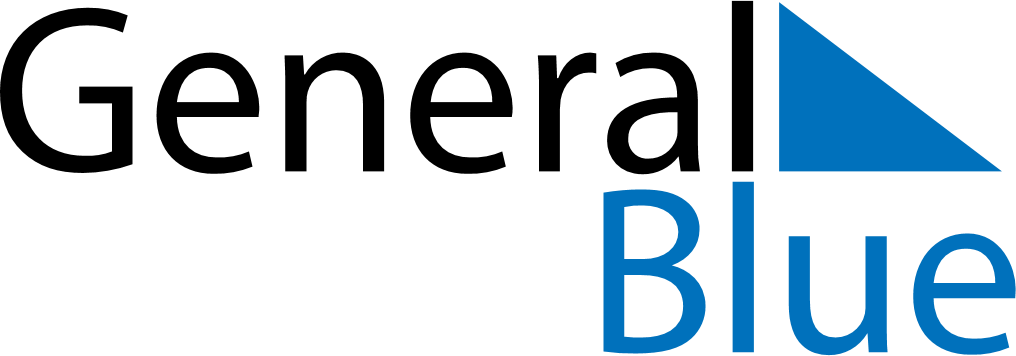 March 2019March 2019March 2019March 2019El SalvadorEl SalvadorEl SalvadorSundayMondayTuesdayWednesdayThursdayFridayFridaySaturday11234567889Día de la MujerDía de la Mujer10111213141515161718192021222223242526272829293031